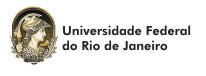 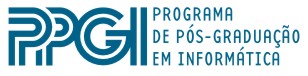 DEFESA DE TESE DE DOUTORADO Aluno:Gilbert Jacob Huber Título:“A Framework to Support Emergency Response Organizations’ Learning through Simulation Exercises”Data, Horário e Local:06 de março às 10h – Anfiteatro Maria Irene - NCEBanca Examinadora:José Orlando GomesOrientadorPPGI - UFRJPaulo Victor Rodrigues de CarvalhoPresidente / CoorientadorPPGI - UFRJMônica Ferreira da SilvaPPGI - UFRJIsaac José Antonio Luquetti dos SantosIENAntônio Carlos de Abreu MólIENJonice de Oliveira SampaioSuplentePPGI - UFRJCláudio Márcio do N. Abreu PereiraSuplenteIEN